IIPM SCHOOL OF ENGINEERING & TECHNOLOGY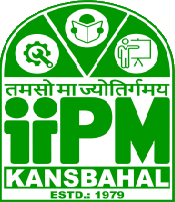 Sub: Th.2- Mine Geology II (MG-II)Branch	:	MiningFaculty name	:	Soumya Ranjan DashSemester	: 6thDuration	:	60 hoursObjective	:Outline the importance of Stratigraphy & Geological time Scale in the study of geology.The major Groups & economic minerals associated with them that form the basis for the study of stratigraphy.Describe the use, origin mode of occurrence & distribution of fossil fuels & where to look for them.Explain the fundamental principles that underline the search for economic minerals. He will achieve a certain amount of clarity in using geological, geophysical & geochemical methods for looking for important mineral deposits.Develop a comprehensive idea regarding mineralogy mode of occurrence, uses & distribution of ores.Undertake sampling work according to BIS specification.Learning Outcome:	In majority of the cases, materials that need to be explored comprise rocks & minerals. It is therefore, essential for an engineer to have basic knowledge of mining geology.Books Suggested:Geology of India	M S KrishnanGeology of Petroleum	A I LevorsonMineral Economics	R K SinhaEconomic Geology	Umeshwar PrasadSignature ofFaculty Member	HOD	Principal/ DirectorSl. NoChapterProposed Week for TeachingLecture No.Sub. TopicImportant Teaching PointsContent Source01I11StratigraphyPrinciples of StratigraphyM.S Krishnan GM Banger02I12StratigraphyGeological TimescaleM.S Krishnan GM Banger03I13StratigraphyIron Ore GroupM.S Krishnan GM Banger04I14StratigraphyIron Ore GroupM.S Krishnan GM Banger05I25StratigraphyCuddpah SupergroupM.S Krishnan GM Banger06I26StratigraphyCuddpah SupergroupM.S Krishnan GM Banger07I27StratigraphyVindhyan SupergroupM.S Krishnan GM Banger088StratigraphyVindhyan SupergroupM.S Krishnan GM Banger0939StratigraphyGondwana SupergroupM.S Krishnan GM Banger10310StratigraphyGondwana SupergroupM.S Krishnan GM Banger11311StratigraphyUnit Test- I12312StratigraphyRevision13II41Fossil FuelsRanks of CoalU PrasadK M Banger14II42Fossil FuelsGrades of CoalU PrasadK M Banger15II43Fossil FuelsOrigin of CoalU PrasadK M Banger16II44Fossil FuelsLower Gondwana Coalfields of IndiaU PrasadK M Banger17II55Fossil FuelsOrigin of PetroleumA I Levorsen K M Banger18II56Fossil FuelsOil Pool & Oil TrapA I Levorsen K M Banger19II57Fossil FuelsProcess of accumulation of OilA I Levorsen K M Banger20II58Fossil FuelsConditions for accumulation of OilA I Levorsen K M Banger21II69Fossil FuelsImportant Oilfields in IndiaA I Levorsen K M Banger22II610Fossil FuelsImportant Oilfields in IndiaA I Levorsen K M Banger23II611Fossil FuelsUnit Test- II24II612Fossil FuelsRevision25III71Prospecting & ExplorationIntroduction ProspectingP K Guha K M Banger26III72Prospecting & ExplorationDifferentiate betweenprospecting & ExplorationP K Guha K M Banger27III73Prospecting & ExplorationUse of multi sbhot camera for borehole direction testP K Guha K M Banger28III74Prospecting & ExplorationGeological ExplorationP K Guha K M Banger2985Prospecting & ExplorationGeological ExplorationP K Guha K M Banger3086Prospecting & ExplorationGeophysical ExplorationP K Guha K M Banger3187Prospecting & ExplorationGeophysical ExplorationP K Guha K M Banger3288Prospecting & ExplorationGeochemical ExplorationP K Guha K M Banger3399Prospecting & ExplorationGeochemical ExplorationP K Guha K M Banger34910Prospecting & ExplorationDifference between biogeochemical geobotanicalprospectingP K Guha K M Banger35911Prospecting & ExplorationUnit Test- III36912Prospecting & ExplorationRevision37IV101Economic GeologyOre, GangueU PrasadK M Banger38IV102Economic GeologyTenor & GradeU PrasadK M Banger39IV103Economic GeologyIron Deposits in IndiaU PrasadK M Banger40IV104Economic GeologyIron Deposits in IndiaU PrasadK M Banger41IV115Economic GeologyChromite Deposits in IndiaU PrasadK M Banger42IV116Economic GeologyChromite Deposits in IndiaU PrasadK M Banger43IV117Economic GeologyCopper Deposits in IndiaU PrasadK M Banger44IV118Economic GeologyCopper Deposits in IndiaU PrasadK M Banger45IV129Economic GeologyLead & Zinc Deposits in IndiaU PrasadK M Banger46IV1210Economic GeologyUNFC code of classification of reservesU PrasadK M Banger47IV1211Economic GeologyUnit Test- IV48IV1212Economic GeologyRevision49V131Introduction to SamplingR K Sinha K M Banger502Methods of preparation of samples for assayR K Sinha K M Banger513Methods of preparation of samples for assayR K Sinha K M Banger524Explanation of SamplingR K Sinha K M Banger53145Explanation of SamplingR K Sinha K M Banger54146Explanation of SamplingR K Sinha K M Banger55147Types of samplingR K Sinha K M Banger56148Types of samplingR K Sinha K M Banger57159Methods of Sampling by BISR K Sinha K M Banger581510Methods of Sampling by BISR K Sinha K M Banger591511Unit Test- V601512Revision